Dear Occupant,Levelling Up Funding Round 2 (LUF2) Project 2 - Transforming Movement and Public Spaces in Shrewsbury - Shrewsbury Station GyratoryAs you may be aware, Shropshire Council will be delivering a package of improvement works around the Shrewsbury Station Gyratory, consisting of Public Realm improvement works, resurfacing of the footways and the carriageways, as well as lighting and traffic signal improvements.McPhillips has been appointed as the Principal Contractor for these works by Shropshire Council. McPhillips have been established for 60 years and are a local company based in Shropshire, with the majority of their employees living locally.In order to enable these works, two temporary compounds (welfare and storage areas) need to be established for the duration of the works.The first compound is proposed to be based in the bus layover area in Raven Meadows, opposite Shrewsbury Bus Station. This compound is mainly for temporary office use, including plant and welfare facilities etc.The second compound is proposed to be based in Frankwell Main car park immediately on the left-hand side of the entry ramp by the flood wall. This compound is for material storage only and although it would see large HGV’s delivering materials, it is intended to have minimal use, with minimal scheduled deliveries from this storage to the main works. All material movements will be done during daytime working hours.Both compounds will be fenced (with temporary fencing) and CCTV will be installed for security purposes. The site working hours will be 7am to 6pm. There will be some night time operations later in the programme of works, scheduled for early-2025.Both McPhillips and WSP (on behalf of Shropshire Council) will have a representative on site at all times during the duration of the works, who will be more than happy to answer any questions and support in resolving any issues that arise as the result of the works.Thank you in advance for your co-operation and if you have any queries, please contact the number below.Yours faithfully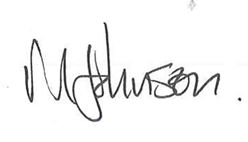 Matt Johnson – Executive Manager, Strategic ProjectsResidents and Business Owners Contact:Tel:E-mail:Matt Johnson (Shropshire Council)0345 678 9006customer.service@shropshire.gov.uk6 June 2024Our Ref:LUF2-MJ